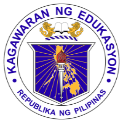 	GRADES 1 to 12	DAILY LESSON LOGSchool:Grade Level:IV	GRADES 1 to 12	DAILY LESSON LOGTeacher:File created by Sir BIENVINIDO C. CRUZ JRLearning Area:ARALING PANLIPUNAN	GRADES 1 to 12	DAILY LESSON LOGTeaching Dates and Time:MARCH 9 – 13, 2020 (WEEK 8)Quarter:4th QUARTERMONDAYTUESDAYWEDNESDAYTHURSDAYFRIDAYLAYUNINA. PAMANTAYANG PANGNILALAMANAng mga mag-aaral ay naipapamalas ang pag-unawa at pagpapahalaga sa kanyang karapatan at tungkulin bilang mamayang PilipinoAng mga mag-aaral ay naipapamalas ang pag-unawa at pagpapahalaga sa kanyang karapatan at tungkulin bilang mamayang PilipinoAng mga mag-aaral ay naipapamalas ang pag-unawa at pagpapahalaga sa kanyang karapatan at tungkulin bilang mamayang PilipinoAng mga mag-aaral ay naipapamalas ang pag-unawa at pagpapahalaga sa kanyang karapatan at tungkulin bilang mamayang PilipinoAng mga mag-aaral ay naipapamalas ang pag-unawa at pagpapahalaga sa kanyang karapatan at tungkulin bilang mamayang PilipinoB. PAMANTAYAN SA PAGGANAPAng mga mag-aaral ay nakikilahok sa mga gawaing pansibiko na nagpapaganap sa kanyang tungkulin bilang mamamayan ng bansa at pagsasabuhay ng kanyang karapatanAng mga mag-aaral ay nakikilahok sa mga gawaing pansibiko na nagpapaganap sa kanyang tungkulin bilang mamamayan ng bansa at pagsasabuhay ng kanyang karapatanAng mga mag-aaral ay nakikilahok sa mga gawaing pansibiko na nagpapaganap sa kanyang tungkulin bilang mamamayan ng bansa at pagsasabuhay ng kanyang karapatanAng mga mag-aaral ay nakikilahok sa mga gawaing pansibiko na nagpapaganap sa kanyang tungkulin bilang mamamayan ng bansa at pagsasabuhay ng kanyang karapatanAng mga mag-aaral ay nakikilahok sa mga gawaing pansibiko na nagpapaganap sa kanyang tungkulin bilang mamamayan ng bansa at pagsasabuhay ng kanyang karapatanC. MGA KASANAYAN SA PAGKATUTO (Isulat ang code ng bawat kasanayan)AP4KBP-IVh6Nalalaman ang mga Pilipinong nagbigay ng mga mahahalagang kontribusyon sa ibat-ibang panig ng mundo.AP4KBP-IVh6Naiisa-isa ang mga Pilipinong nagbigay ng mga mahahalagang kontribusyon sa ibat-ibang panig ng mundo.AP4KBP-IVh6Naiisa-isa ang mga Pilipinong nagbigay ng mga mahahalagang kontribusyon sa ibat-ibang panig ng mundo.AP4KBP-IVh6Napapahalagahan ang mga pangyayari at kontribusyon ng mga tao sa ibat-ibang panig ng mundo tungo sa kaunlaranAP4KBP-IVh6Napapahalagahan ang mga pangyayari at kontribusyon ng mga tao sa ibat-ibang panig ng mundo tungo sa kaunlaranNILALAMANMga Karapatan at Tungkulin ng Mamamayang PilipinoMga Karapatan at Tungkulin ng Mamamayang PilipinoMga Karapatan at Tungkulin ng Mamamayang PilipinoMga Karapatan at Tungkulin ng Mamamayang PilipinoMga Karapatan at Tungkulin ng Mamamayang PilipinoKAGAMITANG PANTUROKAGAMITANG PANTUROKAGAMITANG PANTUROKAGAMITANG PANTUROKAGAMITANG PANTUROKAGAMITANG PANTUROSanggunian1. Mga Pahina sa Gabay ng GuroPahina 175-176Pahina 175-176Pahina 175-176Pahina 175-176Pahina 175-1762.  Mga Pahina sa Kagamitang Pangmag-aaralPahina 390-397Pahina 390-397Pahina 390-397Pahina 390-397Pahina 390-397KagamitanMga larawan ng kilalang Pilipino sa ibat-ibang laranganMga larawan ng kilalang Pilipino sa ibat-ibang laranganmanila paper, panulatMga larawan ng kilalang Pilipino sa ibat-ibang laranganmanila paper, panulatMga larawan ng kilalang Pilipino sa ibat-ibang laranganMga larawan ng kilalang Pilipino sa ibat-ibang laranganPAMAMARAANPAMAMARAANPAMAMARAANPAMAMARAANPAMAMARAANPAMAMARAANA. Balik-aral at/o pagsisimula ng bagong aralin Maglunsad ng balitaan sa kinalaman na paksaMagbigay ng mga halimbawa ng mga pilipinong mula sa ibat-ibang mundo na nagpapakita ng kasanayan at tagumpay sa pag-unlad ng bansa?Magbigay ng mga halimbawa ng mga pilipinong mula sa ibat-ibang mundo na nagpapakita ng kasanayan at tagumpay sa pag-unlad ng bansa sa larangan ng musika at sayaw panitikan, tanghalan, at pelikula sining, iskultura, timpalak at kagandahan.Pagsasagot ng Takdang AralinPagsasagot ng Takdang AralinB.  Paghahabi sa layunin ng aralinMagpakita ng larawan o video ng mauunlad na pook at mga kilalang tao sa ating bansa.Paano nakatulong ang mga mga Pilipinong mula sa ibat-ibang mundo na nagpapakita ng kasanayan at tagumpay sa pag-unlad ng bansa?Paano nakatulong ang mga mga Pilipinong mula sa ibat-ibang mundo na nagpapakita ng kasanayan at tagumpay sa pag-unlad ng bansa?Paano nakakatulong ang mga OFW mula sa ibat-ibang mundo sa pagunlad ng ating bansa?Paano nakakatulong ang mga OFW mula sa ibat-ibang mundo sa pagunlad ng ating bansa?C.  Pag-uugnay ng mga halimbawa sa bagong aralinBakit patuloy na dumadami ang mga Pilipino sa ibang bansa?Paano mo ipakikita ang angking kakayahan tulad ng mga natatanging Pilipino?Paano mo ipakikita ang angking kakayahan tulad ng mga natatanging Pilipino?Bakit maraming Pilipino ang nagtatrabaho sa ibang bansa?Bakit maraming Pilipino ang nagtatrabaho sa ibang bansa?D.   Pagtalakay ng bagong konsepto at paglalahad ng bagong kasanayan #1Pagtalakay ng Teksto:  Mga Pilipinong mula sa ibat-ibang mundo na nagpapakita ng kasanayan at tagumpay Videos/LarawanPagtalakay ng Teksto:Ipabasa at talakayin ang babasahin sa Alamin Mo sa LM, 391-394Pagtalakay ng Teksto:Ipabasa at talakayin ang babasahin sa Alamin Mo sa LM, 391-394Paano ipinakikita ng pamahalaan ang patuloy na suporta sa mga Pilipino sa ibayong dagat?Paano ipinakikita ng pamahalaan ang patuloy na suporta sa mga Pilipino sa ibayong dagat?E.  Pagtalakay ng bagong konsepto at paglalahad ng bagong kasanayan #2Mga Pilipinong mula sa ibat-ibang mundo na nagpapakita ng kasanayan at tagumpayPagbuo ng Puzzle ng LarawanPangkatang Gawain:Mag-ipon ng datos ng datos o mahahalagang impormasyon tungkol sa bawat pangkat1.Mga taong nagpaunlad sa larangan ng musika at sayaw2.Mga taong nagpaunlad ng panitikan, tanghalan, at pelikula.3.Mgataong nakilala sa larangan ng sining, iskultura, timpalakat kagandahan.4.Mga taong nakilala sa laranganng agham at teknolohiya5.Mga Pilipino sa ibayong dagat( OFW)Pangkatang Gawain:Mag-ipon ng datos ng datos o mahahalagang impormasyon tungkol sa bawat pangkat1.Mga taong nagpaunlad sa larangan ng musika at sayaw2.Mga taong nagpaunlad ng panitikan, tanghalan, at pelikula.3.Mgataong nakilala sa larangan ng sining, iskultura, timpalakat kagandahan.4.Mga taong nakilala sa laranganng agham at teknolohiya5.Mga Pilipino sa ibayong dagat( OFW)BrainstormingTalakayin ang paksa: Paano nakakatulong ang kaunlaran ng bansa ang mga kontribusyon ng mga Pilipino sa ibat- ibang panig ng daigdig?Original File Submitted and Formatted by DepEd Club Member - visit depedclub.com for moreBrainstormingTalakayin ang paksa: Paano nakakatulong ang kaunlaran ng bansa ang mga kontribusyon ng mga Pilipino sa ibat- ibang panig ng daigdig?F.  Paglinang sa kabihasnan(Tungo sa Formative Assessment)Presentasyon ng awtput Presentasyon ng AwtputPag-uulat ng bawat pangkatPresentasyon ng AwtputPag-uulat ng bawat pangkatBrainstormingBrainstormingG.  Paglalapat ng aralin sa pang-araw-araw na buhayBilang isang mag-aaral paano mo llilinangin ang iyong kakayahan upang makatulong sa pag-unlad ng bansa?Paano nakatulong ang mga mga Pilipinong mula sa ibat-ibang mundo na nagpapakita ng kasanayan at tagumpay sa pag-unlad ng bansa?Paano nakatulong ang mga mga Pilipinong mula sa ibat-ibang mundo na nagpapakita ng kasanayan at tagumpay sa pag-unlad ng bansa?H.   Paglalahat ng aralinMagbigay ng mga halimbawa ng mga Pilipinong mula sa ibat-ibang mundo na nagpapakita ng kasanayan at tagumpay sa pag-unlad ng bansa?Sinu- sin0 ang maga kilalang Pilipino sa larangan ng musika sayaw, panitikan, tanghalan, pelikula sining, iskultura, timpalak at kagandahanBigyang diin ang kaisipan sa Tandaan Mo, pah. 395 ng LMBilang isang mag-aaral paano makakatulong ang mga kakayahan mo pagunlad ng ating bansa?Bilang isang mag-aaral paano makakatulong ang mga kakayahan mo pagunlad ng ating bansa?I.  Pagtataya ng aralinSagutan:Gawain A – pah LM 395Ipasagot ang gawain sa Gawain B, LM pahina 395Ipasagot.Natutunan ko LM pah 396-397Ibigay ang 5 tanong sa pagtataya, sumangguni sa evaluation notebook.Ibigay ang 5 tanong sa pagtataya, sumangguni sa evaluation notebook.J. Karagdagang gawain para sa takdang aralin at remediationMagsaliksik ng iba pang pilipinong mula sa ibat-ibang mundo na nagpapakita ng kasanayan at tagumpay sa pag-unlad ng bansa?Papapatuloy ng presentasyon ng bawat grupo.Magdikit sa kuwaderno ng natatanging Pilipino ng hinahangaan mo at sumulat ng 3-5 pangungusap tungkol dito.Bigyang katwiran kung bakit kailangang ipagmalaki at pahalagahan natin ang mga  pilipinong mula sa ibat-ibang mundo na nagpapakita ng kasanayan at tagumpay sa pag-unlad ng bansa?Bigyang katwiran kung bakit kailangang ipagmalaki at pahalagahan natin ang mga  pilipinong mula sa ibat-ibang mundo na nagpapakita ng kasanayan at tagumpay sa pag-unlad ng bansa?V. MGA TALAVI. PAGNINILAYA. Bilang ng mag-aaral na nakakuha ng 80% sa pagtataya.B. Bilang ng mga-aaral na nangangailangan ng iba pang gawain para sa remediationC. Nakatulong ba ang remediation? Bilang ng mag-aaral na nakaunawa sa aralin.D. Bilang ng mga mag-aaral na magpapatuloy sa remediationE. Alin sa mga istratehiyang pagtuturo ang nakatulong ng lubos? Paano ito nakatulong?Stratehiyang dapat gamitin:__Koaborasyon__Pangkatang Gawain__ANA / KWL__Fishbone Planner__Sanhi at Bunga__Paint Me A Picture__Event Map__Decision Chart__Data Retrieval Chart__I –Search__DiscussionStratehiyang dapat gamitin:__Koaborasyon__Pangkatang Gawain__ANA / KWL__Fishbone Planner__Sanhi at Bunga__Paint Me A Picture__Event Map__Decision Chart__Data Retrieval Chart__I –Search__DiscussionStratehiyang dapat gamitin:__Koaborasyon__Pangkatang Gawain__ANA / KWL__Fishbone Planner__Sanhi at Bunga__Paint Me A Picture__Event Map__Decision Chart__Data Retrieval Chart__I –Search__DiscussionStratehiyang dapat gamitin:__Koaborasyon__Pangkatang Gawain__ANA / KWL__Fishbone Planner__Sanhi at Bunga__Paint Me A Picture__Event Map__Decision Chart__Data Retrieval Chart__I –Search__DiscussionStratehiyang dapat gamitin:__Koaborasyon__Pangkatang Gawain__ANA / KWL__Fishbone Planner__Sanhi at Bunga__Paint Me A Picture__Event Map__Decision Chart__Data Retrieval Chart__I –Search__DiscussionF. Anong suliranin ang aking naranasan na nasolusyunan sa tulong ng aking punungguro at superbisor?Mga Suliraning aking naranasan:__Kakulangan sa makabagong kagamitang panturo.__Di-magandang pag-uugali ng mga bata.__Mapanupil/mapang-aping mga bata__Kakulangan sa Kahandaan ng mga bata lalo na sa pagbabasa.__Kakulangan ng guro sa kaalaman ng makabagong teknolohiya__Kamalayang makadayuhanMga Suliraning aking naranasan:__Kakulangan sa makabagong kagamitang panturo.__Di-magandang pag-uugali ng mga bata.__Mapanupil/mapang-aping mga bata__Kakulangan sa Kahandaan ng mga bata lalo na sa pagbabasa.__Kakulangan ng guro sa kaalaman ng makabagong teknolohiya__Kamalayang makadayuhanMga Suliraning aking naranasan:__Kakulangan sa makabagong kagamitang panturo.__Di-magandang pag-uugali ng mga bata.__Mapanupil/mapang-aping mga bata__Kakulangan sa Kahandaan ng mga bata lalo na sa pagbabasa.__Kakulangan ng guro sa kaalaman ng makabagong teknolohiya__Kamalayang makadayuhanMga Suliraning aking naranasan:__Kakulangan sa makabagong kagamitang panturo.__Di-magandang pag-uugali ng mga bata.__Mapanupil/mapang-aping mga bata__Kakulangan sa Kahandaan ng mga bata lalo na sa pagbabasa.__Kakulangan ng guro sa kaalaman ng makabagong teknolohiya__Kamalayang makadayuhanMga Suliraning aking naranasan:__Kakulangan sa makabagong kagamitang panturo.__Di-magandang pag-uugali ng mga bata.__Mapanupil/mapang-aping mga bata__Kakulangan sa Kahandaan ng mga bata lalo na sa pagbabasa.__Kakulangan ng guro sa kaalaman ng makabagong teknolohiya__Kamalayang makadayuhanG. Anong kagamitan ang aking nadibuho na nais kong ibahagi sa mga kapwa ko guro?__Pagpapanuod ng video presentation__Paggamit ng Big Book__Community Language Learning__Ang “Suggestopedia”__ Ang pagkatutong Task Based__Instraksyunal na material__Pagpapanuod ng video presentation__Paggamit ng Big Book__Community Language Learning__Ang “Suggestopedia”__ Ang pagkatutong Task Based__Instraksyunal na material__Pagpapanuod ng video presentation__Paggamit ng Big Book__Community Language Learning__Ang “Suggestopedia”__ Ang pagkatutong Task Based__Instraksyunal na material__Pagpapanuod ng video presentation__Paggamit ng Big Book__Community Language Learning__Ang “Suggestopedia”__ Ang pagkatutong Task Based__Instraksyunal na material__Pagpapanuod ng video presentation__Paggamit ng Big Book__Community Language Learning__Ang “Suggestopedia”__ Ang pagkatutong Task Based__Instraksyunal na material